Николай ХрипковПЕРВОБЫТНАЯ ДРАМАДЕЙСТВУЮЩИЕ ЛИЦА		СЦЕНА 1В дальнем углу тусклый мерцающий огонек. Постепенно тьма рассеивается, проступают контуры пещеры. Зашевелилась гора шкур, и оттуда на четвереньках выбирается Уа-Уа, жена Ау-Ау. Она зевает, чешется, стрясает с себя соринки. После чего медленно поднимается. На ней набедренная повязка и полоска, прикрывающая грудь. Очень симпатичная.Уа-Уа. Ой, что-то мне сегодня всю ночь всякая хренотень снилась. То диназавр меня сношает, то мамонт меня проглотил. Что за жизнь. Даже во сне никакой радости нет. Ой! А тут еще и день начинается!Ау-Ау стонет. Потом чуть приоткрывает глаза.Ау-Ау. Ой! Ё-моё! Как меня крутит! Дай попить, чумичка! В глотке пустыня. Сушняк натуральный. Ну что ты там вошкаешься? Трудно что ли подать водички? Совсем никакого милосердия.Уа-Уа. Опять вчера нажрался мухоморов. Ты хоть помнишь, как в пещеру приполз. На четвереньках, козел ебанный! Не могли тебя тигры саблезубые дорогой загрызть! Пиздорванец! Ау-Ау. Ой! Блин! Вот чего я терпеть не могу, когда ты с утра начинаешь заводиться. Итак, свет белый не мил… И кто только придумал это утро, работу эту долбанную? Пропади она пропадом!Уа-Уа. Ага! А жрать что будешь? А дети с голода должны подыхать…Ой! Дура я дура! Какие только парни ко мне сватались! И мама говорила: «Не ходи ты за этого придурка! Он же мухоморщик!»Ау-Ау. Ой! Нет! Лучше уж идти на работу! Ох! какой же я дурак был, когда на тебе женился. Говорили же мне мужики: «Не женись, Ау-Ау! Мало что ли девок кругом да и вдов хоть пруд пруди!»Уа-Уа. Ааа! Сволочь! Импотент хренов! Чтобы ноги твоей больше не было в пещере! Бабник поганый! Тварь ты этакая! Чтобы у тебя всё там поотсыхало! Чтоб саблезубый тигр твою дурную башку откусил!Ау-Ау поднимается. Кряхтя, обвязывается набедренной повязкой. Жадно пьет воду. Потом, шатаясь, бредет к выходу из пещеры. С кряхтеньем отваливает входной камень и выходит наружу. Уа-Уа начинает мести пещеру, ворча под нос. Подкладывает веток в очаг, садится на камень и долго в задумчивости глядит на огонь. Пещера постепенно погружается во мрак. Слышны только крики диких животных.СЦЕНА 2У Большого Дуба стоят несколько охотников. Не нужно быть слишком наблюдательным, чтобы не понять, что они с большого бодуна. Всех заметно потряхивает. Некоторые с трудом удерживают дубинки и другое первобытное оружие.Ау-Ау. Здорово, мужики!Хап-Хап. Какое там здорово! Ох, вчера нажрались этих треклятых мухоморов! И кто их только выдумал на нашу голову!Быр-Быр. Может, опохмелимся, мужики? Чего мучиться-то? Я знаю полянку с мухоморами, совсем недалеко. Ну, чего вы такие кислые-то стоите? Или мне больше всех надо?Хоп-Хоп. Тебе вождь даст мухоморы! Мало не покажется! Знаешь, какой он злой с утра! Я мимо его шалаша проходил, из него такие маты летят! Всем прописывает по первое число! Лучше на глаза не попадаться. Как говорится, не трогай говна, оно и вонять не будет. Эхе-хе! Доля наша тяжкая! Проснешься и первой мыслью гадаешь, с какого бока тебя лупсовать сегодня будут: с левого или правого.Ау-Ау. Ладно! Чего терку тереть! Пойдем на работу! Вот, флядь, что мы за народ: флядь, с утра только одни и разговоры, кто сколько мухоморов вчера сожрал и как у него башка с утра болит.Появляется Вождь. Он угрюм и мрачен, как это всегда бывает с ним, когда он накануне переберет с мухоморами. А такой перебор у него бывает чуть ли не каждый день. Он останавливается и долго всматривается в лица воинов.Вождь. Что, козлопасы? Какого фуя стоите? Греб вашу мать! Работнички! Целуй вашу маму! Шо пасти поразинули? Опять мухоморов, фляди, объелись! Я вас, флядь, научу первобытный строй любить! Запевай нашу боевую песня, греби вашу мать!Ау-Ау. А чем запивать-то?Вождь. Ротом! Идиоты первобытные!Охотники строятся в колонну, кладут на плечи боевые дубины и шагают в глубину леса. Вождь шествует сбоку.БОЕВАЯ ПЕСНЯ ОХОТНИКОВМы выходим на охоту.На плечах несем дубинки.Если встретим мы кого-то,То завалим без заминкиЙё-хо-хо! Йё-хо-хо!Я охотник неплохой.Поднатужусь, пукну!И дубинкой стукну!Попадись нам только мамонт,Будет ему крышка!Столько мяса папам, мамам,Женам, ребятишкам!Йё-ха-ха! Йё-ха-ха!Есть любовнице доха.Между рог оленюДубинкой заебеню!Мы элита племенная!Храбрые охотники!Ходим, зверя убивая.И до баб охотники!Йё-хе-хе! Йё-хе-хе!Сядь мне, девушка, на хэ!Ох! отполируюДевичью дыру я!Если враг нам попадется,От него не побежим.За дубинки мы возьмемся, Пидорасов размозжим!ПЕСЕНКА ПРО ТОТЕМ- До чего же непростойПервобытный этот строй!Вот, к примеру, нужен всемОбязательно тотем. Это зверь или растенье,От которого ведетС древних лет происхожденьеКаждый первобытный род.- Мы, к примеру, люди Волка.Можем мы, не чуя ног,За добычей бегать долго,Как любой заправский волк.Хоть кабан, хоть перепелка,Хоть олень… Нам наплевать.Только родственника ВолкаМы не можем убивать. - Ну, а я из рода Дуба.Коренаст и полон сил.Мне родное место любо,Там, где корни я пустил.К дубу жертвоприношеньяМы приносим каждый день:Это, может быть, растеньяИль твои рога, Олень.Если кто-нибудь загнетсяИль от старости того,То под дубом, как ведется,Закопаем мы его.- А у нас праматерь – Белка.Зверь, конечно, мелковат…Хоть средь вас я самый мелкий,Ловкий, словно акробат.Строить нам жилье не надо.Ищем для жилья дупло.Летом там всегда прохлада,А зимой всегда тепло.А на дерево взбираюсьЯ в момент, на зависть всем.Там от хищников спасаюсьИ сырые яйца ем. Укрепляет тотемизмНашу непростую жизнь.Может, в будущем скривитсяНедоумок-ученик.Значит, древности, тупицаВ пятом классе не постиг.Чем с мобильником носиться,Лучше б Годера читал.Очень умная книжица.В чем-то даже идеал.Сцена третьяВ пещереУа-Уа. Слава всем духам! Наконец-то ушел, козел вонючий! Ох, как мне надоела эта жизнь! Если бы кто-нибудь только знал! Это ежедневное его мухоморничество! И блядун, к тому же!Ух-Ух. Мам! Я жрать хочу!Уа-Уа. Открывай рот, я вскочу! У папки спрашивай! Каждый день ходит на охоту. А толку? Приносит хрен да маленько. А вот обмухоморится никогда не забудет. Ящерицу притащит, а гонору, как будто мамонта приволок.Ах-Ах. Мам! Дай чего-нибудь покушать!Уа-Уа. Вон, видишь, там лежат корешки! Возьми и пожуй!Ах-Ах. Они же совсем засохли.Уа-Уа. В воде размочи! Нечего привередничать. Твой папа – не вождь. Может быть, вас еще филейной частью лани каждый день кормить? Или перепелиными яйцами?Ох-Ох. Мам! Дай ням-ням! Сиську хочу!Уа-Уа. Да что в этой сиське-то! Это же тебе не бадья с молоком! Всё уже за ночь высосал. Вот Ах-Ах сейчас нажует корешков и даст тебе мягкой жвачки. Знаешь, сколько в ней витаминов! Ох! набедренную повязку постирать надо.Вбегает Ой-Ой, подруга Уа-Уа.Ой-Ой. Привет, подруга!Уа-Уа. Привет! Чего носишься, как угорелая, с раннего утра?Ой-Ой. Твой-то уже на охоте?Уа-Уа. Ну, а где же ему еще быть? На охоте, конечно.Ой-Ой. Слушай, Уа-Уа! К нам прибыл вождь племени хап-хап со своим сыном и воинами.Уа-Уа. Какого хрена?Ой-Ой. Вроде как союз хочет заключить. Может, воевать с кем собрался.Уа-Уа. Ну, а мне-то что с того? Мне это, как до влагалища дверка.Ой-Ой. А сынок его Ап-Ап такой красавчик! Глаз не оторвешь! Кожа светлая, вот такие ресницы, глаза большие серые, губки бантиком и алые-преалые. Я фигурка - я тебе дам! Наши мужики по сравнению с ним просто обезьяны.Уа-Уа. А хозяйство у него какое?Ой-Ой. Я же к нему в набедренную повязку не заглядывала. Слушай, Уа-Уа! Пойдем к пещере вождя! Там вот-вот должна торжественная церемония начаться. Такое не каждый день увидишь.Уа-Уа. А короедов, что, с собой брать?Ой-Ой. Да на хрен они тебе сдались. Одни в пещере посидят, ничего с ними не случится. Да и Ах-Ах уже взросленькая, присмотрит.Уа-Уа. Ладно, пошли! Хоть на людей посмотреть! А то каждый день одно и то же. «Мам! Дай ням-ням!» Да этот козел обмухоморенный! Пропади он пропадом!Ой-Ой. Вот это правильно, подруга! Хоть на настоящего мужчину посмотреть! А то сидишь в этой дыре, ничего не видишь, кроме пещер и этих вонючих козлов. Чтоб им ни дна, ни покрышки!Сцена четвертаяУ пещеры вождяВ торжественных позах стоят вождь племени хап-хапов Оп-Оп, его сын Ап-Ап в набедренных повязках с узорами и сопровождающие их воины с дубинками, украшенными разными вырезанными фигурками. Их встречает вождь племени хоп-хоп Уш-Уш со жрецами, старейшинами и почетной охраной.По сторонам любопытствующие: женщины, дети, старики, несколько молодых мужчин, у которых на этот день выпал выходной (первобытные охотники тоже должны были когда-то отдыхать).Оп-Оп выступает вперед. Правой рукой берется за сгиб левой руки, которую сгибает сжав ладонь в кулак. Уш-Уш отвечает ему таким же жестом.Оп-Оп. О! великий и мудрейший вождь племени хап-хап Уш-Уш! Позволь тебе от имени племени хоп-хоп пожелать процветания и удачи во всем: на охоте, в сражениях и в ловле блох!Уш-Уш. И тебе того же, солнцеподобный Оп-Оп, о мудрости и храбрости которого знают даже жабы на болоте!Оп-Оп. Позволь тебе в знак моего истинного уважения и восхищения тобой преподнести подарок!Оп-Оп делает знак рукой. И один из его воинов разворачивает шкуру, из которой достает фаллический камень.Оп-Оп. Чтобы и ты также был тверд, как этот прекрасный камень!Среди собравшихся раздаются возгласы восхищения.Уш-Уш. Да это поистине вождистский подарок!Прикладывает камень между ног, то приподнимая, то опуская его.Уш-Уш. Ну, теперь, бабы, берегитесь! Всех затрахаю!Среди женщин визги и смех.Оп-Оп. Надо бы нам с тобой, великий Уш-Уш, перетереть кое о чем. С глазу на глаз.Уш-Уш. Базару нет! Давай, Оп-Оп, типа того, заходи в натуре в пещеру! Будь, как дома!Оп-Оп. Оۥкэй!Два вождя скрываются в пещере. Ап-Ап садится на камень, закинув ногу на ногу и облокотившись на локоть, и рассматривает собравшихся. Ап-Ап. А скажите, любезные… мне вождисткие дела по боевому барабану!.. Какие у вас тут есть развлечения?Старик. Дык, это, внучок, охота, стало быть.Ап-Ап. Фи! Бегать, как дурак, с дубиной по лесу, царапаясь о ветки и запинаясь о сучки, за каким-нибудь вонючим козлом! Меня дома эта охота уже достала! Нет уж! Извиняйте! Нашли тоже развлечение! Я не охотник до охоты.Старуха. Ну, тогда чо… Я знаю место, где растут сладкие корешки. Пойдем покажу! Я тебе и палку-копалку вырешу.Ап-Ап. Ну да! Ковыряться в земле! Что я жук навозный? Я как никак сын вождя и будущий вождь. Заметьте, не самого последнего племени. У нас титул вождя переходит по наследству от отца к сыну. А я единственный сын.Старик. А у нас, то есть у вождя, с сыном никак не получается. Рождаются у него – да не померкнет никогда солнце его мудрости! – только одни мокрощелки. Не ставить же девку вождем племени? Матриархат наши предки еще несколько тысяч лет назад скинули. Революция, говорят, тогда целая была.Ап-Ап. Ну, а дискотеки-то у вас хоть бывают?Старуха. А как же! Каждый вечер молодежь у Большого Камня собирается. У них там тусовка. Мухоморы нюхают, музыку играют, дергаются под нее.Ап-Ап. Ну, вот это уже мне по душе! Люблю тусовки! Но только непременно, чтобы на них красивые телки были. А у вас тут хоть есть симпатичные телки?Поднимается и разглядывает собравшихся. Начинает прохаживаться.Ап-Ап. Ого! Какой у тебя носяра! Таким носярой очень удобно червяков из трухлявого пенька доставать. У тебя папка, наверно, дятлом был… Ха-Ха! А что у тебя титьки чуть ли не до колен отвисли? Ты, наверно, какой-то специальный массаж для них знаешь? Или у вас парни на долготитястых западают?... А у тебя на морде не орехи кололи? Погляди на себя когда-нибудь в воду! Тебя смело можно на саблезубого тигра выпускать. Он, как только тебя увидит, так сразу сдохнет от разрыва сердца.Девушки, к которым он обращается, гневно фыркают и уходят. Площадка перед пещерой постепенно пустеет. Ап-Ап подходит к Уа-Уа.Ап-Ап. Ого! А ты ничего! Мордашка у тебя симпатичная! И фигурка ништяк! И бедра и всё прочее! А груди, как яблоки! Можно я их немножко жим-жим!Уа-Уа. Вообще-то я замужем, молодой человек.Ап-Ап. Да мне это по боевому барабану! Я сын вождя одного из величайших на планете племен. А когда папенька загнется, я сам буду вождем. У нас звание вождя передается по наследству от отца к сыну. Не то что, как в некоторых племенах, когда у вождя рождаются одни лишь девки. Представляю, какой кошмар творится в его душе!.. А поэтому я, кого хочу, того и пендюрю. И мне по боевому барабану, замужняя она или незамужняя. Усекла?Уа-Уа. Не знаю, как у вас, а у нас за такие дела сразу дубиной проламывают голову. Замужняя женщина неприкосновенна.Ап-Ап. Головы проламливают! Вот дикари! Вот варвары! Куда мы только попали.Из пещеры, обнявшись, выходят Уш-Уш и Оп-Оп. Они изрядно навеселе.Уш-Уш. Народ! В рот тебя и в задний проход! Слушай сюда, что тебе твой вождь говорить будет! Слушаешь или нет? В общем, после продолжительной беседы с глазу на глаз двух великих вождей, прошедшей в дружественной и теплой обстановке… Не слышу долгих и продолжительных аплодисментов! Вот так-то! Ими был заключен экономический и военно-политический союз, который они решили назвать НАДО. И в знак упрочения нашей дружбы я решил отдать свою прекраснейшую дочь Лю-Лю в жену вождя племени хап-хапов Ап-Апу!Ап-Ап (кричит в ужасе). Папа! Не надо! (И падает в обмороке).Уш-Уш. Как его красота нашей Лю-Лю поразила! Как говорится наповал! Даже и не шевелится… Это… я предлагаю помолвку отметить охотой с последующей поедкой сушенных мухоморов. Вот так!Оп-Оп. Возражений не будет. А сынка моего отнесите в пещеру на топчан. Он должен очухаться до начала охоты.Воины подхватывает Ап-Апа за руки и за ноги и относят его в пещеру. Перед пещерой же продолжается празднество. Звучит веселая музыка, танцуют, одним словом, дискотека.Сцена пятаяВ пещере Уа-УаВ пещеру входит Уа-Уа, взволнованная встречей с Ап-Апом.Ах-Ах. Мам! Где ты была? Мы жрать хотим!Уа-Уа. А когда вы не хотите жрать?Ох-Ох. Мам! Ну, где ты была.Уа-Уа. Где я была, там меня уже нет. Вам это понятно?Ах-Ах. Да это нам понятно. А все-таки где ты была?Уа-Уа. Отстаньте от меня! Убила бы!Уа-Уа падает на топчан и томно закатывает глазки, думая об Ап-Апе и улыбаясь. Дети с недоумением глядят на нее. Уа-Уа резко поднимается, подходит к чану с водой и глядит в него, любуясь на свое изображение, разбрасывает волосы по плечам, крутится то так, то этак.Ах-Ах. Мам! А можно нам пойти погулять?Уа-Уа. Идите! Только далеко не уходите! Где-нибудь рядышком погуляйте!Дети выбегают из пещеры.Уа-Уа. А действительно, я очень красивая. Как я раньше не замечала этого? Не даром же сын вождя из всех женщин и девушек выбрал именно меня. У него неплохой вкус. Он, конечно, симпатичный юноша, только сильно избалованный. А что вы думали, какая девушка посмеет отказать сыну вождя. Представляю, сколько он их перетрахал. Интересно, какая у него дылда! Хоть бы одним глазком посмотреть. Наверно, натренированная.Влетает Ой-Ой. Ой-Ой. Ну, чего сидишь, подруга?Уа-Уа. А что мне плясать? Хочу и сижу.Ой-Ой. Еще как запляшешь!Уа-Уа. С какого это перелягу?Ой-Ой. Ничего себе! Она еще спрашивает: с какого перелягу. И как не стыдно только?Ой-Ой. Хотя моя знакомая из племени мамба-юмба рассказывала, что у них некоторые женщины между собой занимаются любовью.Уа-Уа. Да как же это?Ой-Ой. Да я откуда знаю! Может быть, кто-нибудь из них привязывает себе между ног морковку или какой-нибудь сучок. А может, пальцем друг друга по очереди шпарят. Уа-Уа. Фи! Какая гадость! Мужика что ли найти не могут?Ой-Ой. Ну, может быть, страшные дюже. Или мужики не могут. А ты чего такая расфуфыренная?Ой-Ой. Ой-ой! Какие мы! Жалко, что я не мужик! Так бы тебя оттрахал! А сынок вождя на тебя глаз положил.Уа-Уа. Прям-таки!Ой-Ой. Я-то видела, когда он тебя за сиськи жмакал. Как у него глаза горели! И набедренная повязка спереди зашевелилась. Так и стала отпячиваться вперед.Заходит Ап-Ап. Ап-Ап. Можно к вам? Извините, что без приглашения.Ой-Ой. Однако! Легок на помине! Помяни черта, он тут же явится.Проходит к очагу, оглядывается.Ап-Ап. Весьма миленькая пещерка!Ой-Ой. Да только тесновато им тут впятером. А новую всё никак не дадут.Ап-Ап. Как впятером?Ой-Ой. Ну, Уа-Уа замужем. И у нее трое детей от любимого мужа. Хотя, думаю, на этом они не остановятся.Ап-Ап. Вот даже как? Никогда бы не подумал. Меньше всего она похожа на мать-героиню. Нет, она даже не похожа на замужнюю женщину. Девушка! Чистый персик!Ой-Ой. Ой! Как интересно! Я как же я выгляжу? Вы я вижу знаток женской красоты. Очень много общаетесь с прелестным полом?Ап-Ап. Бывает! Скажем так: я неравнодушен к женской красоте.Ой-Ой. Ой! Что-то я заболталась! А у меня в пещере очаг остался без присмотра. Ну, пока! Удачи тебе во всем, подруженька! Любименькая ты моя!Ой-Ой вытягивается, целует Уа-Уа в щеку, вскакивает и убегает. На пороге останавливается и бросает в глубь пещеры злобный взгляд.Ап-Ап. Очень миленькая у вас подружка.Уа-Уа. Да! Вот только в личном плане ей не везет. Не понимаю я современных парней… Ой-Ой до сих пор не замужем. А она старше меня. Значительно.Ап-Ап. Мужчин тоже надо понять. Больше всего они ценят в женщине всё-таки внешность. Потом уже всё остальное.Уа-Уа. И вы считаете, что это правильно.Ап-Ап. Да! Несомненно! Так уж распорядилась мудрая мать-природа. Если девушка красива, хорошо сложена, значит, у нее будут здоровые красивые дети. То есть полноценное потомство.Уа-Уа. Вы считаете, что предназначение женщины только в деторождении и место ее только у очага? На большее она неспособна?Ап-Ап. Да это не я так считаю! Так считает великая и мудрая мать-природа, которая мудрей нас всех вместе взятых. Ведь что-то такое мужчина? Это активное творческое начало, он постоянно в поиске, что-то придумывает, творит, изобретает, создает новое. Он, если хотите, революционер, непоседа. Его влечет к себе неизвестное, непознанное. Узнав, что где-то что-то сохраняет девственность, он непременно ринется туда. Он хочет везде успеть, всё познать, поиметь, сделать своей собственностью.Уа-Уа. И в том числе…Ап-Ап. Да и в том числе… А женщины… Знаете… А, впрочем, что же мы на «вы»? Давай на ты? Мы же ровесники.Уа-Уа. Но слишком уж разный у нас социальный статус. Вы сын вождя и со временем станете вождем. А я кто? Простая девушка.Ап-Ап. Ты не права! Между мужчиной и женщиной не может быть никаких социальных перегородок, если они чувствуют влечение друг к другу.Уа-Уа. Но вы…Ап-Ап. Ты!Уа-Уа. Ладно! Ты начал рассказывать о…Ап-Ап. Знаешь, жрец нашего племени поведал мне такую легенду, что первая женщина была создана из ребра первого мужчины. Великий дух вынул из его тела ребро, когда он спал.Уа-Уа. Ну, и что это значит?Ап-Ап. Это значит очевидное. Женщина – плоть от плоти мужчины. Она частица его. И поэтому мужчина никак не может быть без женщины. Это первое. И второе. Женщина – это пассивное, подчиненное начало. Она консерватор, хранительница устоев и традиций. Женщина – тот тормоз, который не дает мужчине сорваться в пропасть, когда он летит на всех парах. Женщина – продолжательница рода, гарант существования человечества. Пока будет женщина человеческая жизнь не прекратится.Уа-Уа. Я всё поняла.Ап-Ап пододвигается поближе. Она отодвигается. Он кладет ей руку на коленку, она убирает его руку. Ап-Ап снова пододвигается. Она отодвигается. Он кладет ей руку на бедро. И снова пододвигается к ней. Она отодвигается и сбрасывает его руку. И оказывается на самом краю камня. Дальше двигаться уже некуда.Уа-Уа. Надо подкинуть палочек в очаг, а то огонь потухнет.Пытается подняться, но Ап-Ап ее страстно обнимает и притягивает к себе.Ап-Ап. Конечно! Да! Да! Да! Сейчас мы подкинем много палочек в твой огонь!Пытается завалить ее на циновку.Уа-Уа. Не надо, Ап-Ап! В любое время могут зайти дети. Они гуляют здесь поблизости.Ап-Ап. Но мы по-быстренькому!Уа-Уа. Не хочу по-быстренькому! Хочу, как положено! Милый! Любимый!Целуются и тискают друг друга. Ап-Ап подскакивает и тянет ее за руку к выходу.Уа-Уа. Куда ты меня тянешь?Ап-Ап. В кусты! Сил уже нет терпеть! Разве ты не слышишь, как трещит моя набедренная повязка? Сейчас разорвется!Сцена постепенно погружается в полный мрак. Раздаются стоны, вскрики и прочее звуковое сопровождение полового акта. Постепенно мрак рассеивается. Та же самая пещера. Входит, пошатываясь, растрепанная Уа-Уа. Набедренная повязка надета кое-как, наспех. Она останавливается у стены, держась за нее.Уа-Уа. Что это было? Ураган! Смерч! Торнадо! Со мною никогда подобного не происходило. Как будто я оказалась на седьмом небе, где я испытала невероятное удовольствие. До сих пор не могу прийти в себя! Вот он какой настоящий полноценный секс! Мой-то козел как? Ширк-ширк-ширк-ширк! Сбросил сперму, отвернулся и тут же захрапел. До меня ему никакого дела нет.  Пролежала, как бревно, ничего не почувствовала. Чем-то твердым поводили между ног – вот и весь тебе секс!Ой-Ой. Так вы… Как вы могли?Уа-Уа. Да чего ты? Чего ты выкаешь?Ой-Ой. Так вы того?Уа-Уа. Чего того? Я тебя не понимаю.Ой-Ой. Так вы того самое?Уа-Уа. Ну, в общем-то да.Ой-Ой. А муж? А дети? А женская честь? А человеческое достоинство?Уа-Уа. Да чего ты, Ой-Ой? Где ты таких слов-то нахваталась? Никак не ожидала услышать их от тебя!Ой-Ой (рыдает и кричит в истерике). Гадина! Ненавижу! Шлюха! Проститутка! Почему тебе всё, а мне ничего? У тебя есть муж, тебя трахает самый красивый парень в мире! А я до сих пор девственница.Уа-Уа. Да заткнись же ты, дура!Сцена погружается во мрак. В темноте слышны лишь звуки драки.Сцена шестаяУ пещеры вождяИз пещеры выходят, обнявшись, два вождя. Их изрядно пошатывает.Уш-Уш. Всё! Союз навеки! Дружба! Фройндшафт!Оп-Оп. Да вместе мы во! (Показывает кулак). Во! Какая сила! Всем накостыляем! А этих наглых ам-амов сотрем в порошок! Не будет больше такого племени!Уш-Уш. Обязательно сотрем, корефан!Оп-Оп. Давай покурим мухоморов и снова выпьем за дружбу!Уш-Уш. Хорошее рацпредложение! Целиком и полностью поддерживаем его и одобряем!Бурные продолжительные аплодисменты. Крики: «Слава вождям!»Оп-Оп. Дай-ка я тебя поцелую!Появляется Ап-Ап. Оп-Оп. Сынок! Иди сюда! Мы заключили вечный нерушимый союз!Уш-Уш. Да! Верно! Дружба! Фройндшафт!Оп-Оп. Теперь мы этих ам-амов так прижмем к ногтю! Всех поуничтожаем! До единого!Ап-Ап. Так давно пора, папа! Эти ам-амы совсем оборзели! Что хотят, то и делают. Пуп земли, понимаешь! Империалисты!Оп-Оп. Правильно рассуждаешь, сынок! Из тебя вот такой вождь получится! Не хуже папки. Стой! Где ты был? Повязка, смотрю, замарана. Коленки грязные. Наверняка, какую-нибудь красотку местную дрючил. А! сынка? Так?Ап-Ап. Ну, папа! Ну, что вы такое говорите?Оп-Оп. А что я такое говорю? Что я говорю? Оно же правильно. Так и надо, сынок. Я в твои годы совал во всё, что движется. Если за полдня я кому-нибудь не засовывал, я просто заболевал, с ума сходил.Ап-Ап. Папа! Да люди же кругом! Что вы такое говорите? Потише!Оп-Оп. Шшш! Сынок! Вождь должен следить за язычком. Это ты прав. Но вот скажи мне, мой разлюбезный сын, как тебе Лю-Лю, раскрасавица Лю-Лю?Ап-Ап. Лю-Лю? А что это такое?Оп-Оп. Ты что… мухоморов объелся? Это же старшая дочка моего лучшего друга Уш-Уша. Красавица! (Шепотом). Ты ей еще не задрал повязку? (Громко). Вообщем, Ап-Ап, мы порешили так: свадьбу вашу не будем откладывать, сыграем ее сегодня же. А чего тянуть кота за яйца?Ап-Ап. Как сегодня? Почему сегодня? Зачем так быстро? Папа! Это невозможно! Надо же подготовиться.Оп-Оп. А я сказал! Всё!Уш-Уш. Постой! Постой! Это действительно невозможно. Это же серьезнейшее мероприятие.Оп-Оп. Как? Ты отказываешься от своих слов?Уш-Уш. Ни в коем разе! А невозможно потому, что сегодня мы отправляемся на охоту. Не сводить любимого свата на охоту, это было бы негостеприимно. Оп-Оп. Ох! и точно! А дичи у вас много?Уш-Уш. Море! Кишит! Навалом!Оп-Оп. Сыночек! Собирайся на охоту! Сегодня повеселимся, а завтра и сыграем свадебку. Ну, чего ты застыл, как столб! Бегом собирайся на охоту! Тебе же сказано!Ап-Ап. Папка!Оп-Оп. Чего «папка»?Ап-Ап. Я не могу, пап! Не могу!Оп-Оп. Как не могу?Ап-Ап. Не могу, папа, на охоту. Прихворнул что-то. Наверно, простыл, когда шли через болото. Всего ломит.Оп-Оп. Вон оно что!Уш-Уш. Это, Оп-Оп… Пусть остается в моей пещере. Я подошлю к нему лучшего лекаря. За день и мертвеца на ноги поставит. Проверено!Оп-Оп. Мда! Больной жених нам не нужен. Какой из больного может быть жених? В этом ты прав! Оставайся и лечись, как положено. Делай всё, что скажет лекарь. Но завтра мне чтобы как эта дубина был. Здоровенький!Ап-Ап. Непременно, папулька! Непременно!Уш-Уш. Хороший у тебя сын, Оп-Оп. Из него замечательный получится вождь. Славы отца он не посрамит.Оп-Оп. А знаешь, какой он охотник! Какой славный охотник! Оп-Оп. Жаль, что он приболел. А то ты убедился, какой это славный воин.Уш-Уш. Верю! А поэтому без всякого колебания отдаю ему в жену свою старшую дочь Лю-Лю. Мою ненаглядную красавицу!Ап-Ап морщится, как от зубной боли.Уш-Уш. И тогда у нас будут совместные внуки. Я верно говорю, Оп-Оп? А раз у нас будут совместные внуки, значит, два наших племени станут одним племенем.Все. Ура!Ап-Ап. За что мне это? Нет, лучше в омут с головой, только не Лю-Лю. Ах, что же придумать? Что делать? Ума не приложу. Всё, что угодно, только не эта свадьба. Нет, папа, на этот раз не бывать по-твоему!Сцена седьмаяВ пещере Уа-УаВ пещеру входит потный Ап-Ап.Ап-Ап. Уа-Уа! Милая!Замолкает, увидев Ой-Ой. Кашляет.Вбегает Ой-Ой. Замирает на пороге. Смотрит на Уа-Уа расширяющимися глазами. Губы ее трясутся. Зажимает ладонями рот.Ой-Ой. Ой!Уа-Уа. Ты чего, Ой-Ой?Ой-Ой. Это … Уа-Уа, у тебя повязка сдвинулась набок. И у него тоже. Уа-Уа и Ап-Ап быстро поправляют повязки.Уа-Уа. Теперь всё?Ой-Ой. Ну, почти… Ладно, пойду!Уа-Уа. Иди уж! Иди! Ой-Ой выходит из пещеры, слышны ее рыдания и крики: «Стерва! Проблядь! Мандавошка! Пропади ты пропадом! Где же справедливость?»Ап-Ап. Как ты думаешь, Уа-Уа, она догадалась, что произошло?Уа-Уа. Да кто ее знает! Она страшная, но не дурочка. Может, и догадалась… Хотя меня это совершенно не колышет. Ап-Ап. Мне нужно с тобой поговорить.В пещеру заходят дети.Уа-Уа. Дети! Идите еще погуляйте!Ох-Ох. Мам! Я хочу ням-ням!Уа-Уа. На! Корешок! И иди! Я сказала: погуляйте!Дети и Ой-Ой выходят. Ап-Ап бросается к Уа-Уа и прижимает ее к груди. Ап-Ап. Любишь ли ты меня?Уа-Уа. Как ты можешь сомневаться в этом?Ап-Ап. Тогда нам надо бежать?Уа-Уа. Бежать?Ап-Ап. Да! Прямо сейчас! Немедля!Уа-Уа. Но куда? Зачем?Ап-Ап. Отец заключил с вашим вождем союз. И чтобы закрепить этот союз Уш-Уш отдает мне в жены свою старшую дочь Лю-Лю. Они уже сегодня хотели сыграть свадьбу. Но потом решили отправиться на охоту. А завтра будет свадьба. Я сказался больным, чтобы увильнуть от охоты.Уа-Уа. Но куда же нам бежать?Ап-Ап. Ко мне! К нам!Уа-Уа. Отец тебя убьет. А меня отошлет назад. И здесь меня убьет муж.Ап-Ап. Ну, уж нет! Не убьет! Я единственный его наследник. А тебя я никому и ни за что не отдам. Ты моя навеки! Понимаешь, Уа-Уа! Если мы убежим, то намеченный союз не состоится. Потому что я не возьму в жены Лю-Лю, эту страхолюдину. А коли не будет союза, то отцу нет смысла возражать против нашего брака. Видишь, как всё?Уа-Уа. Но, любимый, у меня дети.Ап-Ап. Да, дети… Я их полюблю. Я усыновлю и удочерю их. Но, Уа-Уа, пойми…Уа-Уа. Что такое?Ап-Ап. Мы не можем сейчас их взять с собой. Конечно, тебе горько слушать такое. Вечером они вернутся с охоты. Да и муж твой тоже вернется. И когда они увидят, что нас нет, то бросятся в погоню. С детьми же мы не сможем далеко уйти. С детьми мы вообще не уйдем.Уа-Уа. Но без детей я никуда не пойду.Ап-Ап. Я понимаю. Прекрасно понимаю тебя. Дети будут с нами. Клянусь! Ты веришь мне? Но сейчас нельзя. Не сразу. Сейчас никак нельзя. Сейчас для нас главное – убежать. Как можно дальше! Позднее через какое-то время мы пошлем послов с дарами. С хорошими дарами вашему вождю. И тогда они отдадут детей. Ты мать. А я буду твоим законным мужем. Они не посмеют разлучить нас с детьми.Уа-Уа. А вдруг не отдадут?Ап-Ап. Отдадут!Уа-Уа. А вот возьмут и не отдадут!Ап-Ап. А я тебе говорю, отдадут. А если не отдаду, тогда я пойду на них войной. Если бы ты только знала, какой я смелый и умелый воин! Я полководец!Уа-Уа. Я верю тебе, любимый! Но мне страшно.Ап-Ап. Не бойся! Пока мы вместе, всё будет хорошо. Положись на меня!Уа-Уа. Мне показалось, что мы с тобой были всю жизнь знакомы.Ап-Ап. Я не смогу без тебя! Я умру без тебя! Я никому тебя не отдам!В пещеру вбегает Ой-Ой и, увидев обнявшуюся и целующуюся парочку, замирает на месте.Ой-Ой. Ой-Ой!Уа-Уа. Чего тебе, Ой-Ой?Ой-Ой. Ну, вообщем-то ничего… так просто… Вожди и воины отправились на охоту. Они уже ушли.Уа-Уа. Ну, и что?Ой-Ой. Ну, я и подумала, что Ап-Ап того… тоже отправился на охоту. Я подумала, что ты одна.Уа-Уа. Нет, как видишь. Он не отправился на охоту, потому что он болен. Он простыл.Ой-Ой. Да, конечно. Я сразу это заметила.Уа-Уа. Еще что-то? Чего ты стоишь?Ой-Ой. Да нет! Ну, я тогда пойду.Уа-Уа. Иди! Иди давай!Ап-Ап. Надо немедленно бежать. Если она догадалась, то сейчас же отправится в лес, чтобы сообщить обо всем. И тогда всё!Уа-Уа. Конечно же, милый, надо бежать! Погоди! Я только попрощаюсь с детьми! Дети! В пещеру заходят дети. Уа-Уа. Ай-Ай! Я на некоторое время отлучусь. Меня не будет в пещере. Следи за младшенькими. Побудь им мамой!Ах-Ах. А ты надолго, мам?Уа-Уа. Пока не знаю. Но я обязательно вернусть. Клянусь тебе, всеми духами. Я очень скоро вернусь! Ап-Ап, всё больше и больше нервничая, ходит по пещере, бросая быстрые взгляды на Уа-Уа, прощающуюся с детьми. Ап-Ап. Очень долго! Долго! Нужно бежать! Эта жаба может быть уже на полпути к охотникам. Тогда мы пропали.Уа-Уа. Ну, всё! Бежим!Берутся за руки и выбегают из пещеры, которая постепенно погружается во мглу. Затем медленно всходит красное светило. Лужайка перед пещерой, на которой стоит первобытный хор юношей и девушек и под аккомпанемент первобытных инструментов исполняет песню.Песня хораПервобытная любовь –Это просто наважденье!От знакомства до сношеньяРасстоянье где-то с бровь.Первобытный же мужик,Он не знает политеса.Перед ним будь хоть принцесса,Тут же садит на кердык.Первобытный кавалерОчень даже полигамный:Тычет всюду орган срамный,Что зовут в народе хер.Да и девки хороши,Никогда не комплексуют.Во все тяжкие шуруют,Отдаваясь от души.Сцена восьмаяВ пещере Уа-УаВ пещере полумрак. Копошатся дети. Постепенно светлеет.Ух-Ух. Я очень хочу жрать! Где мамка?Ах-Ах. Нет мамки! Возьми пока пожуй корешок!Ох-Ох. Я хочу ням-ням!Ах-Ах. Нет ням-ням! На! Жвачку! Пожуй! Она очень калорийная. Ой! Я и сама чего-нибудь пожрала. Хоть бы папка скорее вернулся с охоты! Может, чего-нибудь принесет. Ящерицу какую-нибудь. Раздается пьяное пение. В пещеру заваливается  Ау-Ау. Он еле стоит на ногах.Ау-Ау. Здорово, детишки! Вот вам жратва!Бросает к очагу полумертвую ящерицу и связку лесных мышей. Ах-Ах каменным ножем потрошит ящерицу и вешает ее на палочке над огнем. Потом принимается за мышей. Детишки сидят у огня, с нетерпением ожидая, когда еда будет готова.Ау-Ау падает на шкуру.Ау-Ау. Где мамка? Куда вы подевали мою мамку?Ах-Ах. Да придет скоро мамка. Спи!Ау-Ау. Ладушки! Поспим, значит.Дети жадно набрасываются на ящерицу. Ау-Ау храпит. В пещеру влетает Ой-Ой. Она вспотела и раскраснелась. Ой-Ой. А где ваша мамка?Ах-Ах. Откуда я знаю! Сказала, что скоро придет. Значит, придет.Ой-Ой. Ну, и когда же?Ах-Ах. Не знаю. Сказала, что скоро придет. Значит, придет. Ой-Ой. Очень интересно! Куда же на ночь глядя, она может уйти? Погодите! Погодите! Ах-Ах, а не с этим ли она парнем ушла, который был в пещере?Ах-Ах. Конечно, с ним.Ой-Ой. Вот оно что! Как же я сразу не догадалась! Дура! Так вот почему он не пошел на охоту. Ничего себе делишки! Ну, заварили!Набрасывается на Ау-Ау. Тормошит его.Ой-Ой. Проснись, чурбан! Дубина стоеросовая! У тебя жену хахаль увел, а ты дрыхнешь… Да просыпайся же!Ой-Ой хлещет его по щекам.Ау-Ау. Ну, чего? Чего?Ой-Ой. Чего? Чего? Жена от тебя убежала! Не въехал еще?Ау-Ау. Ну?Ой-Ой. Каральки гну! Долбоеб! С ебарем она убежала, сыном вождя. Пока все на охоте были, она и убежала. А ты дрыхнешь, как чурбан!Ау-Ау. Да ты чего мелешь? Белены объелась?Ой-Ой. Это не я, а ты мухоморов обожрался! Засранец! Пока вы охотились, он твою жену во все дырки поимел. Оторвались по полной программе!Ау-Ау. Что? Чего ты мелешь?Ой-Ой. Дурак ты, Ау-Ау! Убежала твоя жена с Ап-Апом, сыном вождя хоп-хопов. Даже дети ей стали не нужны. Вот такая любовь у них!Ау-Ау. Вон оно как! Ничего себе! Вот это заявы!Сцена девятаяУ пещеры вождяДевушки наряжают Лю-Лю, готовят к свадьбе, весело щебечут. Мужчины на площадке расставляют камни, раскладывают мухоморы, разделывают мясо. На вертелах жарится дичь. Уш-Уш и Оп-Оп наблюдают за приготовлениями. Их несколько пошатывает.Уш-Уш. А чего это жениха-то не видно?Оп-Оп. Сейчас подойдет! Готовится.Уш-Уш. А всё-таки интересно, где это он пропадал всю ночь?Оп-Оп. Дело молодое! Мы разве не такие были? Помнишь? Ни одной женской набедренной повязки не пропускали. Разве не так, сват?Уш-Уш. Так! Так! Всё так и было. И всё-таки один день перед свадьбой мог бы и воздержаться. Не отсох бы, наверно. А то еще и заразу какую-нибудь моей дочке засунет. Сделает подарок в первую брачную ночь.Выходит жрец.Уш-Уш. Приветствую тебя, служитель духов! Да продлятся бесконечно дни твои!Жрец. Я вас тоже, великие вожди!Уш-Уш. Что говорят духи о предстоящей свадьбе? Ты же пообщался с ними? Жрец. Ну да! Им больше нечего делать, как только обсуждать предстоящую свадьбу да сколько мухоморов сожрут за камнями да сколько баб в кустах перетрахают!Уш-Уш. Прости меня, служитель духов!Жрец. Всё ли готово к бракосочетанию? Пора уже начинать торжественную церемонию!Оп-Оп. Вообщем-то… вообщем-то да.Жрец. Ну, так давайте начинать! Чего ждать-то? Чего стоим? Солнце выше ели, а мы еще не ели. И не пили.Уш-Уш. Ну, понимаешь, жених немножко задерживается. Принаряжается. А, может, еще что…Жрец. Срать что ли пошел? Понос прохватил?Оп-Оп. Да вроде того… (хихикает). От волнения, наверно. С кем ни бывает.На площадку выскакивает Ау-Ау.Ау-Ау. Великий вождь! Украли! Убили! Зарезали без ножа!Уш-Уш. Постой! Кого украли? Кого убили? Ты что мухоморов с утра нажрался? Говори толком!Ау-Ау. Ни единого кусочка!.. Жену украли. Увели мою Уа-Уа. Как мне теперь без нее?Уш-Уш. Да кто же украл? Кто увел?Ау-Ау. Вот он! (Показывает на Оп-Опа).Оп-Оп. Что? Я? Ты совсем что ли?Ау-Ау. Его сын! Его сын украл мою жену.Уш-Уш. Погоди, Ау-Ау! Рассказывай всё по порядку!Ау-Ау. Ну, что рассказывать! Я весь день был на охоте. Вернулся очень поздно.Уш-Уш. Я знаю об этом.Ау-Ау. Ну вот… уже темнело. Ну, после охоты немножечко принял. В пещере только дети. Очаг еле-еле горит. Я заваливаюсь спать. Ну, тут меня будит Ой-Ой. «Вставай, мол!» Ой-Ой – это подруга Уа-Уа. «Так, мол, и так… ты спишь, а твоя жена убежала с сыном вождя хоп-хопов. Я сначала не сильно поверил в такое. Может, и сбляднула с каким-нибудь парнем. Но чтобы убежать! К утру, думаю, всё равно вернется. А как только рассвело, обежал все окрестности. Как сквозь землю провалилась.Оп-Оп. Послушай, Уш-Уш! Да ты разве не видишь, что он обмухоморенный? Еле на ногах стоит. Это у него глюки начались.Уш-Уш. Постой! Ой-Ой позовите!Ой-Ой. Я здесь, великий вождь. Всё так, как рассказал Ау-Ау. И никаких мухоморов он сегодня не принимал.Уш-Уш. Что ты можешь добавить к тому, что рассказал Ау-Ау?Ой-Ой. Ну что… Вскоре после официальной встречи Ап-Ап пришел в пещеру к Уа-Уа. Я как раз была у нее. Вижу, что у них серьезное дело заваривается. Он еще здесь на нее глаз положил. Что мне делать? Я и ушла. А они целый день тешились.Уш-Уш. Откуда ты это знаешь? Ты подглядывала за ними?Ой-Ой. Да подглядывала, великий вождь.Уш-Уш. И что ты видела? Говори!Ой-Ой. Ну, как Ап-Ап пежил Уа-Уа.Уш-Уш. Как пежил?Ой-Ой. Да как… по-разному.Ау-Ау. Убью суку! Задушу вот этими руками!Оп-Оп. Да кого вы слушаете? Это сговор. Врут они! Они сговорились!Уш-Уш. Погоди! Теперь мне всё понятно. Знахаря позовите ко мне! Где знахарь?Появляется Знахарь.Уш-Уш. Я тебе вчера приказывал лечить Ап-Апа. Как ты его лечил? Рассказывай всю правду!Знахарь. Да никак!Уш-Уш. Что это значит «никак»?Знахарь. Зачем лечить совершенно здорового молодого человека?Уш-Уш. Так! Ну, рассказывай!Знахарь. Ну, как только вы ушли на охоту, я зашел в пещеру, как ты повелел, чтобы осмотреть Ап-Апа. Ап-Ап в это время примеривал нарядную набедренную повязку. И крутился, как девка. Я ему говорю, кто я и зачем. Он обрадовался. «Ты мне как раз и нужен!» - говорит.Оп-Оп. Ну, вот видите!Знахарь. Попросил у меня какого-нибудь снадобья, чтобы усилить потенцию и пролонгировать половой акт. Ну, это чтобы подольше сношаться.Уш-Уш. Вон оно как! Доченька, а скажи-ка мне, милая, жених тебя вчера случайно не поимел? Ну, то есть того самого…Лю-Лю. Да что вы говорите такое, папенька? Я девушка строгих нравственных правил и дам только своему законному мужу. Как вам только такое могло прийти в голову!Знахарь. И еще он попросил у меня мази, чтобы от него благовонно пахло и заводило бы женщину. Ну, то есть возбуждало ее.Уш-Уш. Так что же, разлюбезный сватушка, скажешь на всё на это? Хорошие у меня родственнички появились!Оп-Оп. Да я… я разорву его на кусочки!Ау-Ау. А я ее… Ох, как я ее отдеру!Лю-Лю. Это что же выходит, что мне теперь в девках оставаться?Сцена десятаяУ хижины вождя хоп-хоповОп-Оп. Выбирай сам, что мне с тобой сделать: самому убить или отдать вождю хап-хапов.Ап-Ап. Папочка! Прости меня, что я тебе ничего не сказал! Но это было бы тогда бесполезно. Ты даже бы не стал и слушать меня. Ты бы ни за что не разрешил нашего брака, сделав тем самым несчастным меня на всю оставшуюся жизнь. Мы, я и Уа-Уа, любим друг друга. Благослови наш брак!Оп-Оп. Какой брак? Я тебе дам брак!Ап-Ап. Но нас уже обвенчал жрец.Оп-Оп. Как? Час от часу нелегче! За что мне такие несчастья? Ты, баранья башка, хоть понимаешь, что ты разрушил все мои амбициозные планы, что теперь нас может ожидать катастрофа? Я так желал этого союза с племенем хап-хапов. Столько трудов ушло на это! Если бы мы объединились, мы разгромили бы племя ам-амов, и тогда нам достались бы их угодья, их шалаши, их женщины, а они бы стали нашими рабами. И мы бы были самым сильным племенем, на которую никто бы не посмел никогда рыпаться.Ап-Ап. Папа! Мы найдем других союзников!Оп-Оп. Пока ты будешь их искать, ам-амы сожрут нас вместе с потрохами. Представляю, как радуется Буш-Буш, узнав, что наш союз развалился.Выбегает запыхавшийся воин.Воин. Великий вождь! Война! На нас движутся враги.Оп-Оп. Как война? Ам-амы?Воин. Не только! С ними еще и хап-хапы. Их видимо-невидимо.Оп-Оп. Ох! горе! Ну, и натворил ты, сынок! Не будь ты моим наследником, прибил бы тебя сейчас вот этой дубинкой! Мы пропали!Появляется парламентарий.Парламентарий. Вожди объединенных племен ам-амов и хап-хапов повелели объявить тебе, что если ты не вернешь Уа-Уа законному мужу и не выполнишь всех остальных условий, то они начнут войну против тебя.Сцена одиннадцатаяНародное собраниеНа поляне собрались воины племени хоп-хопов. В центре круга вождь Оп-Оп. Он поднимает руку и наступает тишина.Оп-Оп. Великие воины племени! Я повелел собрать собрание, поскольку нашему племени угрожает величайшая опасность. Объединившись, племена хап-хапов и ам-амов объявили нам войну. Даже не войну, они выдвинули нам ультиматум.Жрец. Какой еще ультиматум?Старейшина. Так ты же только что вернулся от хоп-хопов, с которыми собирался заключить союз.Ук-Ук. Нет! Пусть он скажет, почему нам объявили войну. Хоп-хопы никогда не воевали с нами. Но я знаю настоящую причину. И если он испугается ее назвать, то назову тогда ее я, самый правдивый человек в племени.Оп-Оп. Не горячись, Ук-Ук! Я знаю, что ты храбрый воин. И все знают, что ты всегда говоришь правду. Однако и вот эти руки (протягивает руки) размозжили голову не одному врагу нашего племени. Разве вы забыли наши победы над бир-бирами, шур-шурами, ком-комами и бур-бурами? Разве вы забыли, кто  шел впереди нашего отважного войска? Или вы забыли, сколько раз моя боевая дубина обрушивалась на головы наших врагов? Вы спрашиваете, почему они нам объявили войну. Я вам объясню причину. Поводом для объявления войны послужило то, что мой сын Ап-Ап похитил женщину из племени хап-хапов и сделал ее своей женой. Но это лишь повод.Жрец. Я так и знал, что этот Ап-Ап доведет нас до беды. Ни одной девки, ни одной бабы не пропустит. Толкает свою палку в каждую дырку. У девчонки только начнут титьки появляться, он уже ей целку ломает. Целколом еще тот! Стоит мужикам уйти на охоту, он уже их баб пежит. Автомат просто настоящий!Оп-Оп. Постой! Постой! Куш-Куш! Не ты ли говорил, что у кого много сексуальной энергии, тот становится хорошим воином. Член его вроде копья, который он вонзает в своих противников. И все герои нашего племени были страшными бабниками. Разве не так?Жрец. Всё так! Еще древний жрец Фре-Фре говорил, что сильно развитая сексуальность сублимируется в суперагрессивность.Старейшина. Ладно! Проехали! Помять бабу – это дело хорошее. А своя она или чужая – какая разница? Чужую еще интересней дрючить. Это вам любой мужик скажет.Жрец. Так чего же они хотят?Оп-Оп. Чтобы вернули Уа-Уа ее законному мужу. Так они говорят.Жрец. Вот делов-то! Ну, и отправь назад эту мандавошку. Чего тут мудрить?Оп-Оп. Не забывайся! Она всё-таки жена моего сына и моя сноха, а не хухры-мухры.Старейшина. Прошу прощения, вождь! Но начинать войну из-за бабы…Оп-Оп. Тебя что дубиной приласкать? Еще раз повторяю: она не баба и не мандавошка, а жена моего сына и моя сноха. Что тут непонятного?Жрец. Да всё понятно.Оп-Оп. Но это еще не всё! Вот их список! Отдать сто пятьдесят каменных топоров и сто копей.- А вот уж херушки им!Оп-Оп. Триста дубин.- А в задницу им ничего не надо? Обнаглели!Оп-Оп. Шестьсот палок копалок.- Охренеть!Оп-Оп. Ежегодно поставлять по десять самых красивых девушек племенам хоп-хопов и ам-амов.Старейшина. А нам с обезьянами остается жить?Оп-Оп. Отдать племени ам-амов все угодья от Кривого Ручья до Черного Камня.Жрец. Это же самые лучшие наши угодья!Оп-оп. А хоп-хопам угодья от Серого Валуна до Тенистой Рощи.Старейшина. С чем же мы останемся?Оп-Оп. А вождя в наше племя отныне должен назначать объединенный совет хоп-хопов и ам-амов, то есть Буш-Буш и Уш-Уш.- Довольно! Ублюдки! Ишь чего захотели! А вот хрен им!Оп-Оп. Люди моего племени! Вам самим понятно, что похищение женщины лишь предлог для объявления войны. Не было бы этого предлога, нашли бы другой. Я теперь не сомневаюсь, что вождь хап-хапов специально это подстроил, то есть подсунул эту женщину моему сыну. А перед этим он предложил в жены Ап-Апу свою старшую дочь Лю-Лю. Если бы вы только видели ее! Да любая обезьяна по сравнению с ней писанная красавица. На нее нельзя смотреть без содрогания. Когда сын мой увидел ее, то упал в обморок. А потом Уш-Уш специально подсунул Уа-Уа, для контрасту. Когда вы увидете ее, то поймете, что ни одни мужик не устоит перед ее чарами.  Это была провокация. Да, я не смог вовремя предостеречь сына. Это моя вина. Но если бы не было этого, то вероломный вождь хап-хапов придумал бы что-нибудь другое. А переговоры для него –  это было так, для обмана общественного мнения. Одновременно вождь хап-хапов вел за моей спиной с самыми злейшими врагами человечества – ам-амами. И получилось так, что то, что должно произойти, произошло. Я вам давно уже говорил о том, что война неизбежна. Как бы мы не хотели этого! И вот война пришла на наш порог. Вам решать, принимать ли нам условия врагов или встать все как один на защиту нашей независимости.Воин. А чем защищаться-то? Сила солому ломит!Оп-Оп. Так что ж теперь пойдем в услужение к гнусным ам-амам и хоп-хопам, отдадим им наши угодья, наших дочерей и жен?2-й воин. Посуди сам, великий вождь! На каждую нашу дубинку у них десять дубинок.Оп-Оп. Это так… Но мы защищаем свою родину, а они захватчики. Нам терять нечего.3-й воин. Но ведь раздавят же они нас, как слон черепаху. В считанные мгновения.Оп-Оп. Слушаю я вас и думаю: а вы случайно не агенты пятой колонны?4-й воин. Чего? Какой еще колонны?Оп-Оп. Может быть, вы уже продались ам-амам?1-й воин. Да я тебе! Не посмотрю, что ты вождь!Оп-Оп. Мужики! Успокойтесь, в конце концов! Давайте решать: война или мы протягиваем лапки, отдаем им нашу землю, наших баб и девок, а сами идем к ним рабами? И племени нашего больше нет.- А фиг им! Война!- Война!- Война! Лучше сдохнуть!Оп-Оп. И не думайте, что так уж мы одиноки! Еще утром я послал гонцов к кур-курам, мур-мурам и щур-щурам. Племена, конечно, неважнецкие, к войне неприученные, но ам-амов ненавидят лютой ненавистью, потому что те давно их собираются прибрать к рукам. И я уверен, что с их стороны мы дождемся помощи. Хоть под ногами у наших врагов путаться будут. И это, мужики, еще не всё.1-й воин. Что еще? Говори, вождь!Оп-Оп. Вот вы моего сына, Ап-Апа, бабником считаете. Думаете, он ни на что больше не способен, как только девкам набедренные повязки задирать.2-й воин. Ну, а что? Разве не так?Оп-Оп. Но ведь он и воин неплохой. В этом вы не раз убеждались.3-й воин. Неплохой воин! Кто бы спорил!Оп-Оп. И голова у него работает, как надо.1-й воин. Если у него голова работает так же, как член, тогда он самый умнейший человек в племени. А, может, и вообще на планете.Оп-Оп. Шутить изволите? А вот посмотрите, что он придумал. (Показывает лук). Догадайтесь, что это такое!2-й воин. Ну, и что это за хрень?Оп-Оп. Ап-Ап, покажи!Выходит Ап-Ап, берет лук и вкладывает стрелу.Ап-Ап (приказывает воину). Выпускай!Воин, держащий зайца, выпускает его.3-й воин. Что ж ты наделал? Зачем такое хорошее мясо отпустил? Дурья твоя башка!Ап-Ап натягивает тетиву и выпускает стрелу. Заяц падает со стрелой в боку.- Что это?- Не может быть!- Ну, теперь держитесь, мерзкие наймиты!- Война!- Война!- Да мы их всех к ногтю прижмем!Сцена двенадцатаяВ лагере ам-амов и хоп-хоповУ самого большого шалаша на камне стоят вождь хоп-хопов Уш-Уш и вождь ам-амов Буш-Буш. Они всматриваются вдаль. Буш-Буш. Что кричат эти придурки?Уш-Уш. Они не приняли наших условий. И ругают нас.Буш-Буш. Так значит будет война.Уш-Уш. Да, Буш-Буш!Буш-Буш. Они что же мухоморов объелись? Нас же в десять раз больше! Мы разорвем их, как бобик рукавичку. Уже вечером сегодня будем праздновать победу.Уш-Уш. Я говорил тебе, что не нужно их загонять в угол. Им ничего не остается, как воевать. Мы им не оставили никакого выбора. Вряд ли какое племя согласится добровольно без сопротивления отправиться в рабство. Мы у них отбираем всё: землю, оружие, женщин. Принять наши условия – значит, признать себя рабами. А рабство – это самое худшее.Буш-Буш. Но не принять наши условия, значит, признать себя покойниками. Они же не самоубийцы.Уш-Уш. Конечно, оно так, Буш-Буш. Только думаю, что война будет тяжелой и длительной. И мы понесем немалые потери. Оп-Оп – опытный воин. Он очень хитер. Да и сын его Ап-Ап прекрасно работает не только членом, но и дубиной. Да и умом его духи не обделили. Свою доблесть и храбрость хап-хап уже не раз демонстрировали в войнах с другими племенами.Буш-Буш. Мне кажется, что ты уже сожалеешь о нашем союзе. Может быть, желаешь перейти на сторону хап-хапов?Уш-Уш. О! нет! Буш-Буш! Вместе мы одолеем их. Я не сомневаюсь в этом. И тогда всё, что у хап-хапов, будет наше.Буш-Буш. Да! Семьдесят процентов мое и тридцать твое. Как договаривались.Уш-Уш. Что? Как? Мы же договаривались половина на половину! Разве ты забыл?Буш-Буш. Но я передумал. А если тебя не устраивают мои условия, я сейчас же отдам приказ моим воинам возвращаться домой. Воюй один! Я уже представил, как обрадуются хап-хапы, когда увидят, что перед ними только твои воины. Нет! Я специально останусь полюбоваться на эту финальную сцену. Уш-Уш. Нет! Я согласен, Буш-Буш!Буш-Буш. Ну, вот и договорились! Мои восемьдесят пять процентов и твои пятнадцать. А чего мы ждем? Пора бы уже покончить с этими хап-хапами! Почему не подают сигнала к атаке?Уш-Уш. Минуточку, Буш-Буш!Буш-Буш. Постой! Твои воины пойдут на штурм первыми. Видишь, как я тебя ценю!Уш-Уш. Но как же так?Буш-Буш. А если ты будешь перечить, то я урежу твою долю. А может, и вообще ничего не дам. Уш-Уш. Да как я могу перечить? Слушаюсь, сэр!Буш-Буш. Вот так-то лучше! На меня письку дрочить не надо! Не советую! А то быстро кастрирую. Так что мотай на свой бестолковый ус, союзничек херов! У меня чтобы ни-ни!Сцена тринадцатаяВ шалашеУа-Уа. Это я во всем виновата. Из-за меня началась эта ужасная война. А теперь погибнут люди.Ап-Ап. Ты думаешь, из-за тебя? С чего ты это взяла?Уа-Уа. Если бы я не бежала с тобой, если бы я не подалась чувству…Теперь твой отец и Уш-Уш были бы союзниками. И ам-амы никогда бы не решились пойти войной. Я во всем виновата. И я исправлю всё. Я предотвращу войну. Потому что я сейчас же вернусь к Ау-Ау. И конфликт будет исчерпан.Ап-Ап. Какая же ты дурочка!Уа-Уа. Ты меня считаешь дурочкой? Конечно!Ап-Ап. Ну, что же ты обиделась, Уа-Уа? Ты самая прекрасная женщина на свете. Я стал совершенно другим, увидев тебя. Но пойми, ты не политик. Эта война не из-за тебя. Ты тут ни при чем! Ни будь тебя, война всё равно бы началась. Раньше или позже.Уа-Уа. Но как же так? Тогда из-за чего эта война? Я ничего не понимаю.Ап-Ап. Это война за передел земли, захват территории, рабов, женщин. Ам-амы давно хотят подчинить себе всех и всё. И многие племена они уже покорили. Буш-Буш давно уже лелеет мечту провозгласить себя властелином, владеть всем на свете. И мой отец осознал опасность, исходящую от ам-амов. А это очень серьезно. Поэтому он и хотел заключить антиам-амовский союз, чтобы успешно противостоять им, а, если повезет, то и уничтожить. Однако ам-амы оказались проворнее. В этом им не откажешь. Я подозреваю, что Уш-Уш еще до переговоров с отцом уже вступил в тайный сговор с Буш-Бушем. Мне не очень понравилось его поведение при встрече. Выходит, милая, ты тут ни при чем. И поэтому не вини себя, так как эта война была неизбежна.Уа-Уа. А кто победит: мы или эта сборная? Хотя, кажется, я задала глупый вопрос.Ап-Ап. Конечно же, мы, девочка моя. А теперь закрывай глазки и засыпай! Баю-бай!Уа-Уа. А что же ты?Ап-Ап. Я приду чуть-чуть попозже. Знаешь, дела. Отец мне приказал наблюдать за оборонительными работами. Сейчас это очень важно.Сцена четырнадцатаяУ шалаша сборного войскаУш-Уш и Буш-Буш, стоя на большом камне, наблюдают за ходом сражения, которое разгорелось у лагеря хоп-хопов.Буш-Буш. Вперед! Вперед! Отважные воины! Сейчас они надерут жопу хоп-хопам! Так же, Уш-Уш? Да! Нашим славным воинам потребуется минут пять-десять, чтобы разгромить этих недочеловеков, если они раньше не сдадутся все в плен.Уш-Уш. Не знаю, Буш-Буш. Не будем торопиться праздновать победу. Война – дело непредсказуемое.Буш-Буш. Что я слышу? Я ничего не пойму. Почему падают наши воины, даже не добежав до укреплений? Их разве убили? Но ведь хоп-хопы еще даже не вышли из-за вала. До него не меньше ста шагов. Уш-Уш! А что это в руках у хоп-хопов? Какие-то изогнутые палки.Уш-Уш. Очень странно! От этих изогнутых палок отлетают маленькие палочки, и наши воины падают. Неужели они убиты?Буш-Буш. Что же это такое?Уш-Уш. Это новое оружие, Буш-Буш. Вот почему хоп-хопы не стали сдаваться.Буш-Буш. Как? Почему же у нас нет этого оружия? Куда ты смотрел, Уш-Уш?Уш-Уш. Что же нам делать, Буш-Буш? Дать приказ об отступлении? Слишком велики потери.Буш-Буш. Какое отступление? Нас в десять раз больше! Гони всех своих трусов вперед! Вот союзничек мне достался!Уш-Уш. Но как же…Буш-Буш. Молчать! Делай так, как я говорю! Я здесь главнокомандующий.Продолжают наблюдать за сражением.Буш-Буш. Ну, вот видишь, всё-таки добежали до вала! А ты – отступать.Уш-Уш. Но какой ценой! У меня уже нет половины воинов. Как бы мне вообще не остаться без войска.Буш-Буш. Не расстраивайся! Через пять минут уже всё будет кончено. А войны без жертв не бывает.Уш-Уш. Ой! Не говори гоп!Буш-Буш. Поучи еще меня, полководец сранный! Вообще тогда ничего не получишь. Нет! Пожалуй, какую-нибудь старушонку лично для тебя выделю… Да что такое? Кто крушит моих храбрых воинов? Одного за другим!Уш-Уш. Да это же Ап-Ап!Буш-Буш. Они побежали! Побежали! Мерзавцы! Трусы! Бабы! Ну, ежкин кот! Нас же в десять раз больше! Как можно бежать при таком превосходстве?Уш-Уш. Уже не в десять, Буш-Буш. Буш-Буш. Что же будем делать, Уш-Уш?Уш-Уш. Наши потери слишком велики. Продолжать штурм – это самоубийство. Лучше всего окружить лагерь хоп-хопов и начать его осаду. Голод сделает то, что не сделают наши дубины. Не думаю, что им хватит запасов на длительную осаду. Буш-Буш. Так говоришь: осаду? И сколько она продлится? День? Неделю?Уш-Уш. Да кто же его знает! Может, месяц. А может быть, год. Смотря, сколько запасов они успели сделать.Буш-Буш. Да ты чего? Целый год торчать в этой дыре? Ты плохой полководец, Уш-Уш! Настоящие полководцы берут врага нахрапом.Уш-Уш. А что же тогда посоветует хороший полководец?Буш-Буш. С утра выдать воинам усиленную дозу мухоморов. И на штурм! Твоим воинам выпадает величайшая честь идти в первых рядах.Уш-Уш. Да ты что? Еще один штурм, и у меня не останется ни единого воина! Да они и сами не пойдут на смерть.Буш-Буш. Но посуди сам: и численность вражеского войска уменьшится. А это уже какая-никакая победа.Уш-Уш. Но мне-то что с того, если я останусь без воинов. Тогда я уже не буду и вождем.Буш-Буш. Ну, ничего страшного! Я могу подыскать тебе место в моей администрации. Например, будешь подметать мой шалаш, стирать мою набедренную повязку.Уш-Уш. Как? Всё! Я ухожу!Буш-Буш. Попробуй только! Ишь ты какой нервный!Уш-Уш. Да и попробую! Союзничек хренов! Пошел ты на фиг!Буш-Буш. Ну, уж нет! Ни один твой воин не уйдет отсюда без моего согласия. Заруби это себе на носу!Уш-Уш. А с каких это пор ты стал командовать моим войском? Кто это тебя уполномачивал? Буш-Буш. Да с тех самых, как я стал верховным главнокомандующим объединенного войска. Это же любому военному понятно.Уш-Уш. Ну, и кто тебя назначал? Буш-Буш. А я сам себя и назначил. Этого вполне достаточно.Уш-Уш. Ну, уж нет! Это свехнаглость!Буш-Буш. Совершенно верно! Это отличительная черта племени ам-амов. Поэтому они и господствуют.Уш-Уш. Да чтобы я…Буш-Буш. А что ты?Уш-Уш. Да чтобы я… Никогда!Буш-Буш. Что никогда? Ну, что ты?Появляется Ау-Ау, который подслушивал весь разговор вождей за камнем.Ау-Ау. О! величайшие из величайших! Перестаньте ссориться!Буш-Буш. Тебе какого здесь надо? Брысь отсюда!Ау-Ау. Да мне надо одного, чтобы мы разгромили хоп-хопов и моя любимая вернулась ко мне. Я ей тогда задам!Буш-Буш. Что говорит этот юродивый?Уш-Уш. Ну, вообще-то поводом для войны послужило похищение его жены сыном вождя племени хоп-хопов. Я же тебе говорил об этом!Буш-Буш. Ну, и какой дурак в это поверит? Разве что только профаны, которые будут писать учебник по древнейшей истории для таких же оболтусов, как и они сами!Уш-Уш. О! вожди! Послушайте, что я скажу! Поскольку я один из главных виновников этой войны, позвольте мне по древнему обычаю сразиться в поединке с Ап-Апом!Буш-Буш. Чего буровит этот кретин?Уш-Уш. Есть такой обычай… Если в поединке побеждает один из воинов, то война прекращается и его племя получает от противника всё, что и положено победителям. В наших местах это часто практикуемый обычай.Буш-Буш. Что за дурацкий обычай! А если этого кретина завалят, то мы должны признать себя побежденными и отдать всё врагу?Уш-Уш. Точно так, Буш-Буш!Буш-Буш. А вот и не так! Если этот дурак победит, мы даром получим всё, не ударив больше палец о палец.Уш-Уш. А если он проиграет этот поединок?Буш-Буш. А если проиграет, то война будет продолжаться.Уш-Уш. Однако древний обычай! Духи разгневаются на нас, если мы будет нарушать традиции.Буш-Буш. Фу ты! Да забил я на духов и на традиции! Ты хоть знаешь, что такое политика? Слово-то хоть слышал такое?Уш-Уш. От тебя же и слышал, Буш-Буш!Буш-Буш. Ну вот! Когда мы победим, ты будешь моим главным жополизом. Язык, надеюсь, у тебя не шершавый?  Сцена пятнадцатаяВоенный лагерь хоп-хоповАу-Ау прохаживается с дубиной на плече вдоль укреплений хоп-хопов. Останавливается, кричит.Ау-Ау. Эй вы! Вонючие козлы! Недочеловеки! Пидорасы!Ап-Ап. Может, стрелой снять этого крикуна!Оп-Оп. Не торопись! Ему что-то надо от нас. Ау-Ау. Зачем нам проливать потоки крови? Зачем горы трупов? Зачем плодить вдов и сирот? Это недоразумение между нашими племенами разрешить очень просто. Во всей этой истории лишь два главных лица: я и Ап-Ап, поддонок, укравший мою жену. Так пускай же Ап-Ап выйдет и сразится со мной. По древнему обычаю победителю достается всё. И духи будут благосклонны к нам. Ап-Ап вновь хватается за дубинку.Оп-Оп. Погоди, сынок! А ты подумал о племени?  Как будущий вождь ты должен думать прежде всего об общем, а не о личном. Ведь если победит Ау-Ау, то все достанется им. Наше племя перестанет существовать. И всё из-за какого-то случайного удара.Ап-Ап. Но если я не пойду, меня будут считать трусом. Кто же пожелает иметь вождя труса?Оп-Оп. Сын мой! Никогда не путай таких понятий, как «политика» и «трусость». В политике не имеют никакого значения такие понятия, как мораль, благородство, мужество, доблесть. Для политика, мой сын, существуют лишь три вещи: выгода, интерес и расчет. Трезвый математический расчет.Ау-Ау. Ну, что, козел, обосрался с настоящим мужиком сражаться? Это тебе не чужих баб пежить, пока их мужья валят мамонтов.Ап-Ап. Я пойду, отец! Если я не сделаю этого, меня будут все презирать: и чужие, и свои. Какой же из меня будет тогда вождь!Оп-Оп. Охолонись, Ап-Ап! Что тебе презрение дураков! Нужно быть выше дурацких обычаев! И презирать обывательскую мораль, созданную для черни!Ау-Ау. Оха-ха-ха! Вот какой у вас будущий вождь, хоп-хопы! Неужели вы будете подчиняться ему? Презренный бабоеб! А, впрочем, вы вполне достойны такого вождя!Ап-Ап. Вот видишь, отец, я должен идти!Оп-Оп. Да пойми ты, Ау-Ау – мужик, опытный охотник и воин. Он уже двадцать лет воюет и охотится. Ты только посмотри, какие у него мышцы. Он сильней тебя втрое. Да он через пять секунд размозжит тебя дубиной, как таракана.Ау-Ау. Вы только и можете, что из-за укрытия пускать острые палочки. А в чистое поле выйти трусите. Лицом к лицу – зассали, да? Салабоны!Старейшина. Послушай, Оп-Оп! Если Ап-Ап не примет вызова, это будет величайшим позором для нашего племени. Кто же будет уважать такого вождя!Оп-Оп. Ну, ты же видишь, что он почти еще мальчишка. Этот бугай убьет его, не моргнув глазом.Старейшина. Это ничего! Зато Ап-Ап покажет, что он настоящий мужик, а не тряпка.Оп-Оп. Но если моего сына убьют, мы все попадем в рабство к ам-амам. Вы этого хотите? Вы хотите, чтобы ам-амы трахали наших женщин?Старейшина. Нет! Мы не хотим этого! Но мы не хотим и того, чтобы на наше племя лег величайший позор, чтобы все нас считали трусами.Жрец. Да! Рабство может когда-то и закончиться, а позор никогда не смоешь. Нас ждет вечное презрение.Оп-Оп. Кретины! Как вас легко развели! Даже если Ап-Ап победит, Буш-Буш не выполнит условий. Уж я-то прекрасно знаю его вероломную натуру. Только дураки могут верить в порядочность ам-амов! Только идиоты считают, что ам-амы честные люди.Старейшина. Да нам плевать, порядочные они или нет. Речь идет не о них, а о нас. Мы должны уважать себя.Ап-Ап. Всё! Я иду, папа! Меня никто не остановит!Оп-Оп. Иди, сынок! Иного выхода нет! Иди и умри мужчиной! Хотя всё это дурость.Выбегает Уа-Уа.Уа-Уа. Умри? Я ему сейчас умру! Я ему так умру, что не обрадуется.Уа-Уа вцепляется в волосы Ап-Апу и начинает таскать его, страшно ругаясь.Уа-Уа. Я сейчас тебе умру? А я? А дети мои? Я тебе уже надоела? И всё это время ты врал про любовь?Ап-Ап. Послушай, любимая! Так надо!Уа-Уа. Надо? Я тебе дам «надо»! Подыхать надо?Старейшина. Удались, женщина! Из-за тебя началась война. Ты во всем виновата! Пусть он идет! С какой стати мы должны все гибнуть из-за твоей похоти! Иди, Ап-Ап!Уа-Уа. Вон оно как! Я виновата? А чем же я провинилась перед ам-амами. С чего это Буш-Буш начал войну из-за меня.Старейшина. Ам-амы – союзники хап-хапов.Уа-Уа. Хороших же они себе нашли союзников. Все знают, кто такие ам-амы. Вы старые мудрые люди, а поверили в этот бред, что я и Ап-Ап виновники войны. Да причиной любой войны являются политические и экономические интересы, а не слабая женщина.Старейшина. Послушай! Не говори глупостей! Уйти отсюда, пока я не побил тебя.Уа-Уа. Хорошо! Я уйду! Я уважаю древние обычаи. Но вы должны помнить, что воин, вызванный на поединок, может выставить вместо себя замену. Так это или нет?Старейшина. Я знаю! Есть такое? Только на каком же основании Ап-Ап должен выставлять вместо себя другого? Должна быть серьезная причина. Например, болезнь или ранение. Он болен или ранен.Уа-Уа. Нет, он не болен и не ранен. Он здоров. Но вы же сами сказали, что я главная виновница войны, что весь этот сыр-бор разгорелся из-за меня. Вы уверены, что война началась из-за того, что я убежала от своего мужа. Или это не так?Старейшина. Всё так!Уа-Уа. А раз так, то это чисто семейная ссора. И касается она только меня и моего бывшего мужа. Так разрешите же супругам самим разобраться во всем! Имеем мы на это право?Старейшина. Что же! В твоих словах есть резон. Оказывается, ты не так уж и глупа.Жрец. Это точно! Муж и жена – одна сатана. Пусть разберутся между собой!Ап-Ап. Да вы что? Я никуда не пущу ее.Уа-Уа. Отойди, цыпленок!Ап-Ап. Но возьми тогда хотя бы дубину, если ты, конечно, сможешь ее поднять.Уа-Уа. Не надо! Она слишком тяжела для меня. Мне вполне хватит вот этой палки.Ап-Ап. Что же вы стоите, люди! Остановите ее! Хрупкая женщина против такого бугая! Где же это видано? Он же в миг размажет ее! От нее только мокрое место и останется. Я не пущу ее!Старейшина. И хорошо, что мокрое место! И поделом! Она столько несчастья принесла нашему племени. Пусть восторжествует справедливость!Ап-Ап. Да вы просто нелюди! Женщину отправить на поединок! Я тебя никуда не пущу, Уа-Уа! Что же это такое?Уа-Уа. А я тебя и спрашивать не буду!Ап-Ап. Люди! Люди! Что же вы делаете? Раз так – я отказываюсь быть вашим вождем! Вот так!Оп-Оп. Ап-Ап! Ты с ума сошел!Старейшина. Напугал девку мудями! Больно ты нам и нужен!Сцена шестнадцатаяПоединокАу-Ау продолжает расхаживать с дубиной возле укреплений хоп-хопов.Ау-Ау. Вижу, что между вами нет настоящих мужиков. Ну, этого и следовало ожидать! Вояки хреновы!Уа-Уа. А вот и есть!Появляется Уа-Уа с суковатой палкой и медленно надвигается на бывшего мужа.Ау-Ау. Уа-Уа! Ты всё-таки решила вернуться! Правильно! Чего ты нашла в этом мальчишке? Тебе нужен настоящий мужик, как я. А этот Ап-Ап сидит сейчас за укреплениями и трясется от страха. Еще и обоссался, наверно. Пошли быстрей, Уа-Уа, в кустики! Я тебя трахну, а потом поучу, как полагается. Уж не обессудь!Уа-Уа. Ты ничего не понял, Ау-Ау. Я вышла с тобой на поединок.Ау-Ау. Чего? Какой поединок?Уа-Уа. А вот такой!Ау-Ау. Нет! Вы посмотрите, люди добрые! Уже бабу посылают на поединок. Мужиков-то у них не осталось.Уа-Уа. Если я заварила эту кашу, мне ее и расхлебывать. Так что готовься!Ау-Ау. Однако всё! Хватит! Марш домой, проститутка! И жди меня в пещере! Я скоро вернусь. Разберусь только с этими слизняками, что боятся носа показать из-за укрытия.Уа-Уа со всего размаха бьет его по голове.Уа-Уа. Это тебе за проститутку! Мухомороед!Ау-Ау. Да ты что? Больно же! Так и голову могла бы проломить! Думай, что ты делаешь!Уа-Уа. Ну, вот сейчас ты у меня за всё и получишь! И за пьяные дебоши, и за побои! Мухоморщик проклятый! Чтоб тебя мои глаза ни видали!Уа-Уа принимается лупсовать Ау-Ау. Тот едва успевает прикрываться дубиной, страшно ругаясь. Но всё же перепадает ему хорошо.Ау-Ау. Спасите, люди добрые! Она же убьет меня!С воплями убегает. Уа-Уа преследует его. Ап-Ап (поднимается над укрытиями и потрясает дубиной). Хоп-хопы! За родину! За меня! Вперед!- Ура!Хоп-хопы выбираются из-за укрытий и бросаются в атаку. Буш-Буш. Что такое? Нет! Вы поглядите только! Это же не по правилам! Так нельзя воевать! Уш-Уш. А что ты имеешь в виду?Буш-Буш. Да ты только посмотри, как они лупсуют моих людей! Как будто они никогда не слышали о гуманных способах ведения войны! Так нельзя воевать!Уш-Уш. А я тоже не слышал о гуманных способах ведения войны.Буш-Буш. Что ты имеешь в виду, мой верный сателлит?Уш-Уш. Да вот что?Уш-Уш со всего размаха бьет дубиной Буш-Буша по голове. Тот падает на землю.Уш-Уш. Доблестные хап-хапы! Бейте ам-амов!Сражение разгорается по всей поляне. Яростные крики. С одной стороны на ам-амов наседают хоп-хопы, а с другой стороны их лупсуют хап-хапы. Спасения нет!Буш-Буш (приподнимаясь). Это предательство! Мы же союзники. Друзья так не поступают. Ты разве забыл, как мы по рукам били? Я буду жаловаться в Организацию Объединенных Племен. Тебя объявят эмбарго!- Да бей их, не жалей!- Ура!Постепенно сцена погружается во мрак. Крики сражения становятся всё тиши. И совсем замолкают.Сцена семнадцатаяНа полянеКругом валяются убитые, раненые. Воины бредут, шатаясь и ругаясь. Уш-Уш и Оп-Оп, покрытые пылью и кровью, сидят рядом за победным столом.Оп-Оп. Конечно, спасибо тебе, что помог в решающий момент! Только, понимаешь…Уш-Уш. Я всё понимаю, Оп-Оп. Только и ты пойми меня, как отец отца. Как бы поступил ты, если твою дочь, дочь вождя, променяли бы на простую бабу. Разве это не обидно?Оп-Оп. Я понимаю. Но пойти на союз с ам-амами – это уж слишком. Кому не известна их подлая натура.Уш-Уш. Если бы ты знал, как обида застила мои глаза. Я думал только об одном, как отомстить тебе и твоему сыну. Рассудок покинул меня.Оп-Оп. Но ты же знаешь, что нельзя руководствоваться местью в политике. Это самый плохой советник.Уш-Уш. Понимаю я! Понимаю! Но все мы люди, все мы человеки. Каждый имеет право на слабость. Иной раз эмоции захватывают нас в плен. Или с тобой этого никогда не бывало? И ты всегда руководствовался только холодным расчетом?Оп-Оп. Я не буду утверждать обратного.Уш-Уш. Ну, вот! Ну что? Дружба? Фройндшафт? Всегда мы рядом, всегда мы вместе?Оп-Оп. Но как же Лю-Лю? Уш-Уш. А что Лю-Лю? Девка, конечно, пищит, бесится. Годков-то уже ей ого-го! И никто ни разу не тронул. Природа берет свое. Ведь рассуди! С одной стороны, дочь вождя. А с другой (с иронией), красавица писаная. Тут я понимаю Ап-Апа. Но постой! Постой! Ау? Ау? Где ты есть?Ау-Ау выбирается из-за кустов. Отряхается и  осматривается. Уш-Уш подходит к неме и протягивает руку.Уш-Уш. Слушай, мой верный, храбрый Ау-Ау! И мотай на ус! Уа-Уа, как ты понимаешь, ты потерял навсегда. Она к тебе уже никогда не вернется. И к тому же она сноха вождя. Поэтому оставь всякие виды на нее.Ау-Ау. Да понимаю я.Уш-Уш. И опять же ты мужик в самом расцвете сил. Конечно же, тебе нужна женщина, хозяйка, мать твоих детей. И т.д. и т.п. Ау-Ау. Да не помешало бы.Уш-Уш. А мою дочь Лю-Лю ты не хочешь взять себе в жены? Ну, что ж ты молчишь?Ау-Ау. Как Лю-Лю?Уш-Уш. Или тебе не по нраву моя дочь? Ты считаешь, что она недостойна тебя? Так тебя не устраивает мое предложение? Вон оно как!Ау-Ау. Очень по нраву! Еще как по нраву!... Но она дочь вождя, а я простой охотник. Вроде как не по ранжиру.Уш-Уш. Нет, ты не простой охотник, Ау-Ау. Ты хороший охотник и мужественный воин, что ты уже неоднократно доказал.Ау-Ау. Очень благодарен, великий вождь!Уш-Уш. А когда у вас родится сын, мой внук, он в будущем станет вождем, сменив меня. Ты представь только: твой сын – вождь  племени!Ау-Ау. Мой сын – вождь племени? Невероятно! Я не могу поверить в это!Уш-Уш. Ну, так что? Не слышу твоего согласия. Тебя не устраивает мое предложение?Ау-Ау. Да я согласен! Я на всё согласен, великий вождь!Уш-Уш. Ну, вот и ладушки! Завтра и сыграем вашу свадьбу. Чего ж тянуть!Оп-Оп. Уш-Уш! И нашу! Ап-Апа и Уа-Уа.- Ура! Браво!- Бис!Уш-Уш. Хоть мы и не стали сватами, всё равно наши племена породнились. А это значит, что мы всегда будем вместе. И ничто не разлучит нас.Оп-Оп. Конечно, вместе! И пусть только кто-нибудь попробует рассорить нас!Уш-Уш. За дружбу! Фройндшафт!- Ура!2018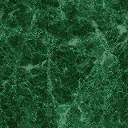 